№73(960) 			 		   	             10 октября 2020г.Официальное издание органов местного самоуправленияШапкинского сельсовета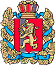    Администрация Шапкинского сельсоветаЕнисейского районаКрасноярского краяПОСТАНОВЛЕНИЕ10.10.2020г.        		                  п. Шапкино                                         № 32-пОб утверждении Плана контрольных мероприятий по внутреннему муниципальному финансовому контролю в Шапкинском сельсовете на 2020 год	В соответствии со статьей 269.2 Бюджетного кодекса Российской Федерации и статьей 99 Федерального закона от 05.04.2013 № 44-ФЗ «О контрактной системе в сфере закупок товаров, работ, услуг для обеспечения государственных и муниципальных нужд», руководствуясь Федеральным законом от 06.10.2003 № 131-ФЗ «Об общих принципах организации местного самоуправления в Российской Федерации», Уставом Шапкинского сельсовета, ПОСТАНОВЛЯЕТ:           Утвердить План проведения внутреннего муниципального финансового контроля согласно приложению 1.Опубликовать настоящее постановление в печатном издании «Шапкинский вестник». Настоящее постановление вступает в силу с момента подписания и распространяется на правоотношения, возникшие с 01 января 2020 года. Глава Шапкинского сельсовета                                           Л.И. ЗагитоваПриложение № 1  к постановлению администрацииШапкинского сельсовета от 10.10.2020 г. №32-пПланпроведения внутреннего муниципального финансового контроля администрации Шапкинского сельсовета.Отпечатано в администрации Шапкинского сельсовета на персональном компьютере по адресу: Россия, Красноярский край, Енисейский район, п. Шапкино, ул. Центральная, 26, тел. 70-285 Распространяется бесплатно. Тираж 10 экз.№ п/пНаименование, объекта контролятема контрольного мероприятияметод осуществления внутреннего муниципального финансового контроля;проверяемый периодСроки проведения контрольного мероприятияАдминистрация Шапкинского сельсовета Енисейского района Красноярского краяФормирование и утверждение бюджетной росписи главного распорядителя (распорядителя) бюджетных средствВедение бюджетной росписи главного распорядителя (распорядителя) бюджетных средствВнесение изменений в бюджетную смету в течение финансового годаПроверка оформления документа2019 год4кв.